Zdjęcie symulatora złożonego – przygotowanego do transportu: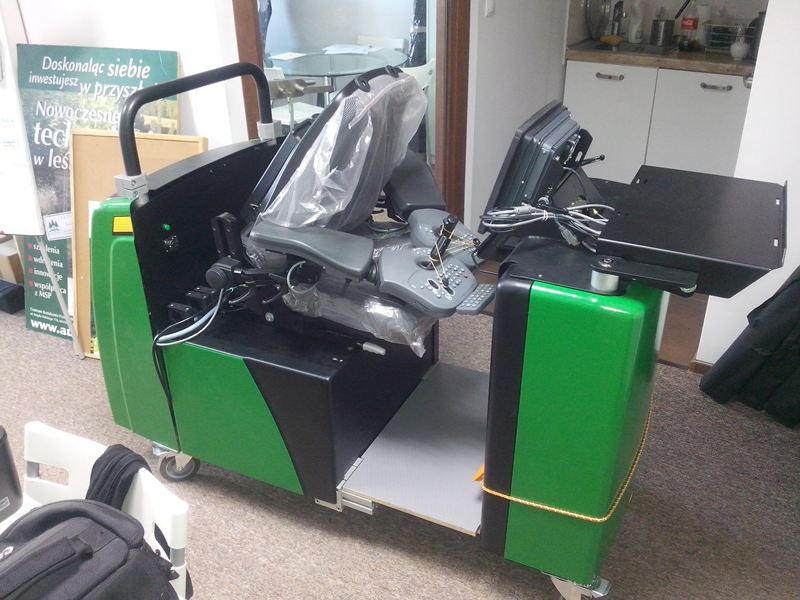 Zdjęcie symulatora rozłożonego – przygotowanego do pracy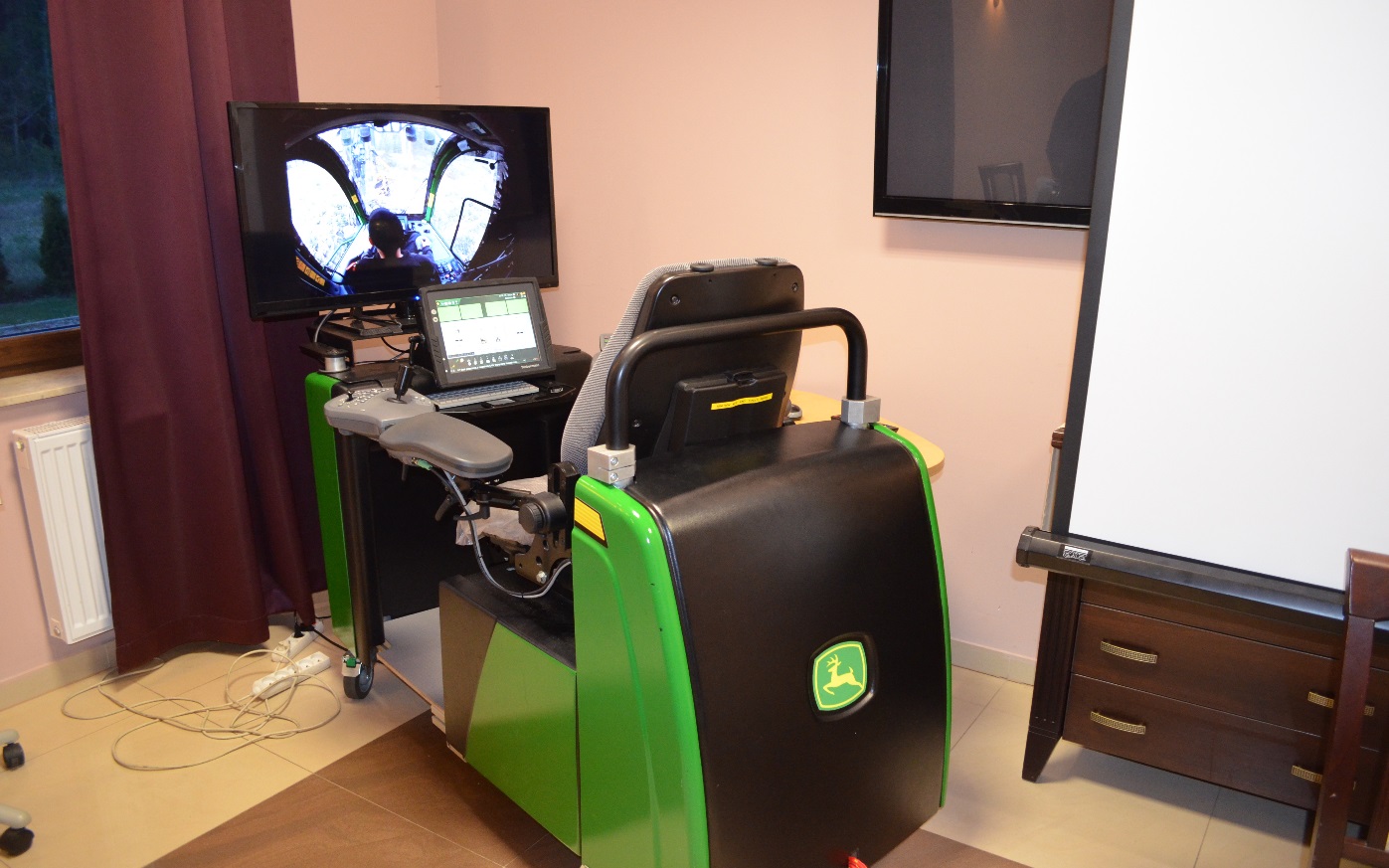 